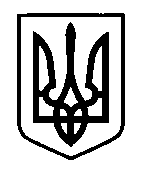 УКРАЇНАПрилуцька міська радаЧернігівська областьУправління освіти Про звільнення учнів від навчальних занять      Відповідно до подання директора Прилуцької дитячої музичної школи ім. Л.М. Ревуцького від 13 квітня 2016 року №49, у зв’язку з участю учнів  ЗНЗ у обласному святі хору імені Любомира Боднарука,  НАКАЗУЮ:Звільнити від навчальних занять 20 квітня   2016 року наступних учнів ЗНЗ:Гімназія №11. Куліковську Анастасію – ученицю 4 класу2.Марченко Анну – ученицю 6 класу3. Яцуту Тетяну – ученицю 6 класу4. Гавриляко Анастасію – ученицю 7класу Савченко Анастасію – ученицю 7 класу6. Яковенка Дмитра – учня 11 класуЗОШ І – ІІІ ст. № 21. Оніщенко Валерію – ученицю 4класу2. Вакарчук Вікторію – ученицю 6 класу3. Пильника Владислава – учня 7 класу4. Швеця Дмитра – учня 7 класу5. Соловей Артем – учень 8 класуЗОШ І – ІІІ ст. № 31.Ступак Катерину – ученицю 4 класу2. Дідик Єлизавету – ученицю 5 класу3. Бойка Максима – учня 8 класуГімназія № 51. Фафулу Дарю – ученицю 4 класу2. Фафулу Марію – ученицю 4 класу3. Дутенко Ірину – ученицю 7 класу4. Кендзерську Єлизавету – учен. 7 класу 5. Лисенка Євгенія – учня 8 класу6.Халімоненко Марію – ученицю 8 класу7. Головкіну Діану – ученицю 9 класу8. Лазоренка Антона – учня 9 класу9. Дубовика Романа – учня 10 класу10. Лисенка Максима – учня 10 класуСШ І – ІІІ ст. № 61.Кривошеєнко Ілону – ученицю 6 класу2. Міщенко Аліну – ученицю 6 класу3. Гоголя Дениса – ученицю 7 класу4. Перепелицю Світлану – уч. 7 класуЗОШ І – ІІІ ст. № 71. Каленика Валентина – учня 4 класу2. Пасічного Станіслава – учня 4 класу3. Колодуба Олександра – учня 6 класу4.Куриленко Анастасію – ученицю 6 класу5. Селезька Андрія – учня 6 класу6. Дигала Володимира – учня 8 класу7. Бабик Дарину – ученицю 7 класу8. Калюжного Іллю – учня 7 класу9. Кравченка Юрія – учня 7 класу10. Дуку Олену – ученицю 9 класу11. Нікітченко Дар ученицю 9 класуЗОШ І – ІІІ ст. № 91. Галутіну Любов – ученицю 5 класу2. Галутіну Катерину – ученицю 9 класуЗОШ І – ІІІ ст. № 101.Радька Андрія – учня 5 класуЗОШ І – ІІІ ст. № 121.Журавльову Вікторію – ученицю 5 класу2.Чепурну Тетяну – ученицю 7 класуЗОШ І – ІІІ ст. № 131.Сікалову Анастасію – ученицю 4 класу2. Трохимець Анастасію – уч. 4 класу3. Рудзиган Крістіну – ученицю 5 класу4. Шурло Анастасію – ученицю 5 класу5. Вовнянка Максима – учня 6 класу6. Носенка Ярослава – учня 6 класу7. Приходченко Анастасія – уч. 6 класу8. Василику Єлизавету – ученицю 7 класу9. Линник Анастасію – ученицю 5 класу10. Шаповал Анастасію – ученицю 8 класу11. Величко Дарину – ученицю 9 класу.ЗОШ І-ІІІ ступенів №14    1. Фень Анну – ученицю 5 класу 2.Бойко Вікторію – ученицю 5 класу3. Бачиша Дмитра – учня 6 класу4. Варініченка Сергія – учня 6 класу5. Лисенко Яну – ученицю 6 класу	6. Коваленко Зінаїду – ученицю 9 класуДиректорам ЗНЗ  видати відповідні накази по закладах освіти.Контроль за виконанням наказу покласти на головного спеціаліста управління освіти Колошко О.П.Начальник управління освіти							С.М.ВОВК13 квітня  2016 р.НАКАЗм. Прилуки№143